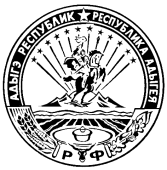 МИНИСТЕРСТВО ФИНАНСОВ РЕСПУБЛИКИ АДЫГЕЯСведения о состоявшемся заседании Комиссии Министерства финансов Республики Адыгея по соблюдению требований к служебному поведению государственных гражданских служащих Министерства финансов Республики Адыгея и урегулированию конфликта интересов,и принятых решениях          18 января  2019 года состоялось заседание Комиссии Министерства финансов Республики Адыгея по соблюдению требований к служебному поведению государственных гражданских служащих Министерства финансов Республики Адыгея и урегулированию конфликта интересов  на котором рассматривалось обращение гражданина, ранее занимавшего должность государственной гражданской службы в Министерстве финансов Республики Адыгея, о дачи согласия на замещение на условиях трудового договора должности в организации в соответствии со статьей 12 Федерального закона от 25 декабря 2008 года № 273-ФЗ «О противодействии коррупции».	На заседании присутствовали члены Комиссии Министерства финансов Республики Адыгея по соблюдению требований к служебному поведению государственных гражданских служащих Министерства финансов Республики Адыгея и урегулированию конфликта интересов и приглашенный, гражданин ранее занимавший должность государственной гражданской службы в Министерстве финансов Республики Адыгея.Комиссия изучив представленные материалы, заслушав мотивированное заключение подготовленное отделом правовой и кадровой политики, в том числе о содержании выполнявшихся гражданином  должностных обязанностей в министерстве (обеспечение работы в телекоммуникационных сетях, осуществление связи с Министерством финансов РФ, Федеральным казначейством, территориальными органами федерального казначейства, налоговыми органами, финансовыми органами субъектов РФ, финансовыми органами муниципальных образований посредством электронной почты и специализированными программными продуктами; проведение необходимого ремонта и настройки локальных вычислительных сетей Министерства финансов Республики Адыгея; обеспечение работы специалистов со специализированными задачами для персональных компьютеров, а также с программами общего назначения и операционными системами WINDOWS /2000/ ХР/ SERVER2000/ SERVER2003/ SERVER2008, офисными приложениями WORD, EXCEL различных версий и др.; администрирование программных комплексов, своевременное обновление, резервное копирование программ для ЭВМ «Бюджет-КС», «Смарт-Бюджет», «Бюджет-WEB»,  «WEB-Торги», а также, «Свод КС», «Свод-Смарт») решила дать согласие гражданину  на замещение на условиях трудового договора должности  в ООО «Кейсистемс», основными направлениями деятельности которого являются: разработка, внедрение и сопровождение автоматизированных систем в области государственных и муниципальных финансов, государственных и муниципальных закупок, администрирования неналоговых доходов, государственного и муниципального финансового контроля; информационная безопасность; защита персональных данных, конфиденциальной информации и государственной тайны.